附件2酒店交通示意图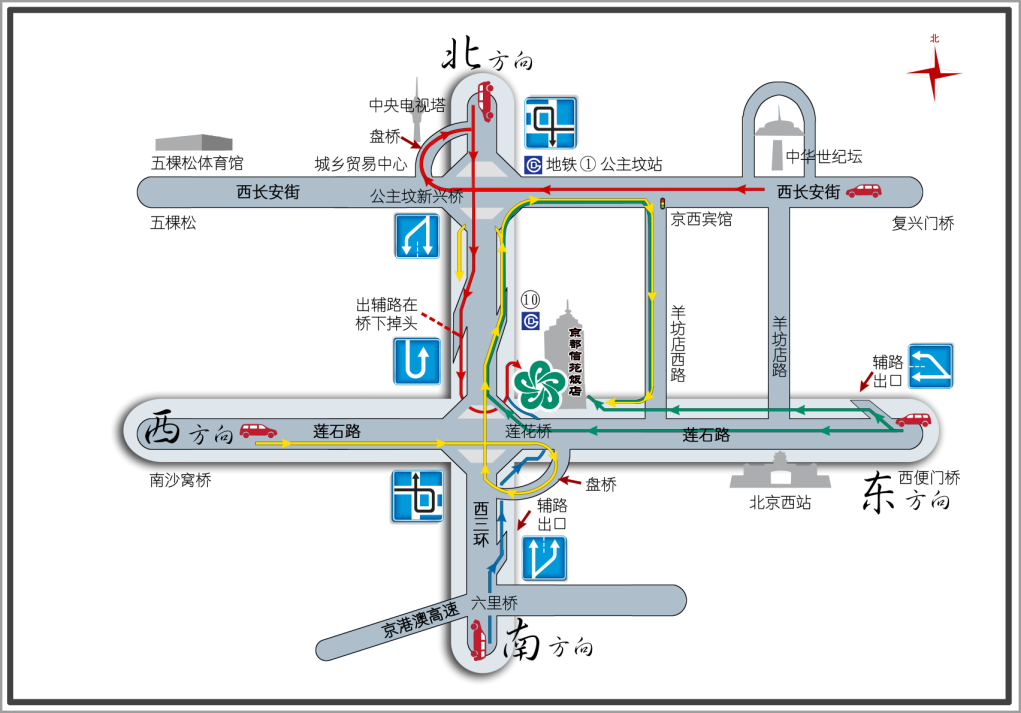 酒店地址：北京市海淀区什坊院6号  邮政编码：100036电话：010-63901166交通便利指南：    1、北京西客站北广场向西方向400米。    2、地铁10号线莲花桥站B出口（院里）。    3、机场大巴直达公主坟转出租车，起步价。